Тема: «Роль преподавания естественных наук в рамках уроков английского языка».Работа учителей непрофильных предметов в профильных медико-биологических классах школ имеет свою специфику.  Часто мы сталкиваемся с низкой мотивацией  детей к изучению английского языка, по сравнению с такими предметами, как биология или химия. Английский язык, для большинства наших учеников – скучная необходимость, а не цель или средство для получения новых знаний. Поэтому изучение лексики и грамматики в рамках школьной программы часто кажется ненужной тратой времени.  Повышение интереса к предмету и  интеграция его в планы на будущее учеников, жизненно необходима, если мы хотим усилить мотивацию детей на изучение сложных аспектов английского языка.  Один из вариантов решения этой проблемы, как, оказалось, лежало на поверхности. Введение, в нашу обычную программу по английскому языку, основ предметов естественнонаучного цикла может стать настоящим спасением для всех учителей, которые стремятся внести разнообразие в привычный ход их уроков. Работа в данном направлении достаточно специфична, она требует огромного желания педагога самому изучить большой объем сложного лексического материала, с которым он, имея филологическое образование, часто не сталкивается.  При этом речь идет не о простом наборе специфических терминов, а о степени и глубине их понимания.  При всей, кажущейся сложности процесса подготовки к подобным урокам, в реальности все не так трагично. Нет ничего более захватывающего, чем погружение в мир совершенно новых знаний. Именно на данных уроках учитель может учиться вместе со своими учениками. Кроме того, что еще может  вдохновить  ребенка к активной работе по предмету, чем пример учителя, который так же, как и он стремится к овладению совершенно новой информацией. Через некоторое время работы по данной программе, вы с гордостью сможете сказать, что совершенно точно знаете, что такое вирусы, а что бактерии, что Синдром Алисы в Стране Чудес или Синдром Спящей Красавицы не имеют никакого отношения к сказкам, как сахар, будучи углеводом, превращается в жир и многое другое. Формы интеграции естественных наук в уроки английского языка.За последние несколько лет нам удалось отработать и опробовать несколько вариантов уроков с элементами биологии и химии. Большинство из них показали свою эффективность и были крайне популярны среди учеников. Попробуем разобрать и отразить особенности наиболее часто используемых вариантов подобных метапредметных уроков.Уроки домашнего чтения  аутентичной научной литературы.  После ознакомления дома с научной литературой по определенной тематике, на уроках идет активная работа со специфической лексикой и отработка грамматического материала на базе прочитанного.  При этом мы используем не только тексты из английских учебников по биологии, но и тексты по общей медико-биологической, психологической, социальной  проблематике, экологии, химии или физике. В рамках данных уроков мы разработали задания  с использованием форматов экзаменов ЕГЭ, FCE, IELTS, TOIFL и других,  с совмещением изучения нового лексического материала и отработкой форматных заданий.  Безусловно, максимально интересными для учеников являются уроки, построенные на обсуждении видео лекций, фильмов или эпизодов из сериалов, с выполнением специальных заданий по просмотренному видео фрагменту. После просмотра лекции или фильма по выбранной теме дети получают определенное творческое задание, например написать эссе в формате “For & against” или “Opinion essay”, при условии дискуссионности основной темы видео, или же написать отчет, с тренировкой формата “Report” по материалу просмотренной лекции. Внедрение проектной деятельности по определенной естественнонаучной тематике. Данный вариант работы с учениками подразумевает обучение работе с источниками информации, формирование и отработку навыков публичного выступления на английском языке.  В конце изучения каждого из разделов (например, «Заболевания человека различной этиологии», «Последние достижения медицинской или биологической науки», «История медицины и естествознания»), мы  выбираем и раздаем темы, представляющие максимальный интерес для учащихся. Ребенок, получивший для работы над проектом тему, с большим интересом берется за работу, потому что подобный вид деятельности снимает внутренний зажим, боязнь работы с англоязычными ресурсами, чтения и обработки специальной  информации.  Организация диспутов, дискуссий и круглых столов по научным, философским и социальным проблемам современного естествознания.  Важным фактором успеха работы в данном формате является подбор наиболее дискуссионных тем. Таких, например, как проблемы вакцинации, клонирования, абортов, трансплантации, возможности проведения опытов над людьми и т.д.  Обсуждение подобных тем, позволяет нам формировать у детей правильную человеческую и гражданскую позицию, играет большую воспитательную роль и, при этом, позволяет с большей легкостью использовать иностранный язык, как средство общения. Безусловно - это вариант занятий, при котором процесс подготовки занимает чуть больше времени, чем для обычного урока. Необходимо изначально проработать с детьми все возможные подходы к подготовке  подобных мероприятий.  Как показал наш опыт, наиболее успешным форматом таких занятий является работа детей в командах, отстаивающих противоположные точки зрения. Каждая команда  заранее готовит аргументы, в поддержку своей позиции и контраргументы  к позиции команды-противника. Большим плюсом подобных уроков, является также сближение детей, формирование в них духа коллективизма и развитие способности спокойно и аргументировано доносить до собеседника свою точку зрения.Непосредственное проведение уроков биологии на английском языке. Это наиболее сложный, энергозатратный и максимально интересный для педагога вариант проведения занятия, т.к. требует желания освоить массу знаний по различным разделам биологии. Но, в итоге, именно такие уроки воспринимаются детьми с энтузиазмом и максимальной отдачей, а для учителя- это прекрасная мотивация. Как показал многолетний опыт, работа в вышеописанных форматах дает очевидный положительный  эффект, который проявляется  явным желанием детей приходить на подобные уроки и улучшением успеваемости по английскому языку. Крайне редко встречаются дети, которые находят данные типы уроков не интересными или имеют неудовлетворительные оценки по проверочным работам.Воспитательный аспект внедрения естественнонаучной тематики в программу изучения английского языка.Помимо получения дополнительных знаний по профильным предметам и иностранному языку, данные форматы помогают решать многие социальные проблемы молодежи и играть существенную воспитательную роль. Например, в рамках изучения темы «Нервная Система человека», мы обращаем внимание детей на механизмы влияния психотропных веществ на функции головного мозга. Урок, посвященный проблемам наркотиков и наркомании, становится не классической лекцией с набором фактов, к которым дети уже привыкли и, которые уже не вызывают у них ни доверия, ни страха. Если дать им возможность рассмотреть последствия воздействия психотропных веществ с точки зрения анатомии и физиологии человека, с приведением понятных и четких научных аргументов, предложив им многочисленные источники на английском языке для анализа, то это, как показывает опыт, позволяет детям самим делать правильные выводы. Именно в рамках данной темы максимально успешно у нас проходят дискуссии и  исследовательские работы. В ходе изучения темы «Пищеварительная система человека» мы  устраиваем обсуждение пищевых расстройств: анорексии, булимии, дисморфофобии и др. Современные подростки часто увлечены данным аспектом молодежной культуры. Из этих расстройств создают культ в социальных сетях. За последние годы можно наблюдать многократно возрастающий интерес, романтизацию и идеализацию подобных нарушений. Как показал наш опыт, обсуждение этих тем было настолько интересно и важно для детей, что языковые проблемы уходят на второй план и дети достаточно свободно общаются и спорят на английском языке. Тем более что в сети интернет можно найти большое количество учебных фильмов, статей, которые интересны, понятны и действительно производят неизгладимое впечатление.  В 10-11 классах, кроме изучения анатомии и физиологии на английском языке, мы проводили отдельную серию уроков-обсуждений «Моя будущая профессия и ее значимость». В рамках данных уроков проводились обсуждения, дискуссии и творческие письменные работы, где ученики могли высказать свои мысли, идеи и представления о той профессии, с которой они мечтают связать свое будущее.  «Кто такой врач? Это призвание или профессия?», «Клятва Гиппократа устарела?», «Идеальный доктор, какой он?», «Наши ожидания от профессии», «Трудности врачебной практики», «Хороший специалист и хороший врач-это одно и то же?», «Почему я считаю, что стану хороший врачом?», «Aliis inserviendo ipse consumer», и еще множество других тем. Самое сложное для наших детей - сформулировать свои цели и желания, четко представлять плюсы и минусы будущей профессии, проанализировать и понять, какими же чертами характера должен обладать настоящий врач, профессионал и, прежде всего, человек, с большой буквы. Кроме того, в своей работе мы также использовали большое количество тем, которые стоит обсуждать с детьми старшего школьного возраста: «Что такое жизнь?», «Вопросы биоэтики», «Проблемы современного естествознания», «Физиология вредных привычек», «Стресс и его влияние на организм» и другие. Как правило, детям действительно некогда и негде поделиться своими мыслями по данным темам, а они в большинстве своем этого очень хотят. Разработанный нами формат предоставляет им такую возможность, вводя одновременно большой объем нового лексического материала, который, учитывая интерес учеников к теме, воспринимается гораздо легче механического заучивания слов. Английский в современной школе не может и не должен  оставаться в рамках отдельного предмета, где читают, пишут и говорят на темы, необходимые для сдачи стандартных тестов. Иностранный язык может свободно быть интегрирован в изучение любого из аспектов биологии, химии, физики, психологии, социологии или философии. Если есть возможность немного отойти от обычных уроков и дать детям изучить реальные достижения современного естествознания, так почему стоит ее упускать? Пример урока биологии на английском языке для 9 класса. Topic: Bacteria and virus structure and functions Summary: Reading and analyzing general information about bacteria and viruses. Answering the introductory questions about bacteria and viruses. Goals and Objectives: Students will be able to read and translate a specific text.Students will be able to determine the difference between bacteria, viruses and animal/plant cells. Students will be able to remember the important facts about viruses and bacteria. Time length: 45 minutesMaterials: Photocopied Biology Textbook Photocopied worksheets PowerPoint presentation Pencils and pensProcedures: Tell the students which section of photocopied textbook they are to read and translate. Revise with the students the previous information on the topic. Give students time to answer the questions on the worksheet. (You can let students take the handout home if they need extra time).At the end of the lesson students get their homework (It can be a short project on bacteria types or bacteria diseases).  Example of the handout: INTRODUCTION TO BACTERIA AND VIRUSESWhat is the official name of the smallest and simplest cells? _______________________How do bacteria reproduce? ________________________________________________What do the chromosomes look like in bacteria? ________________________________What do bacteria use to move? ______________________________________________What type of virus invades bacteria? __________________________________________Draw and title the three different shapes of bacteriaWhat two things are typical viruses made of? ___________________________________What is the main way that viruses replicate? ____________________________________Name the family of HIV virus _______________________________________________Fill in the following table with Yes or No answers. Match the main parts of a bacterial cell. 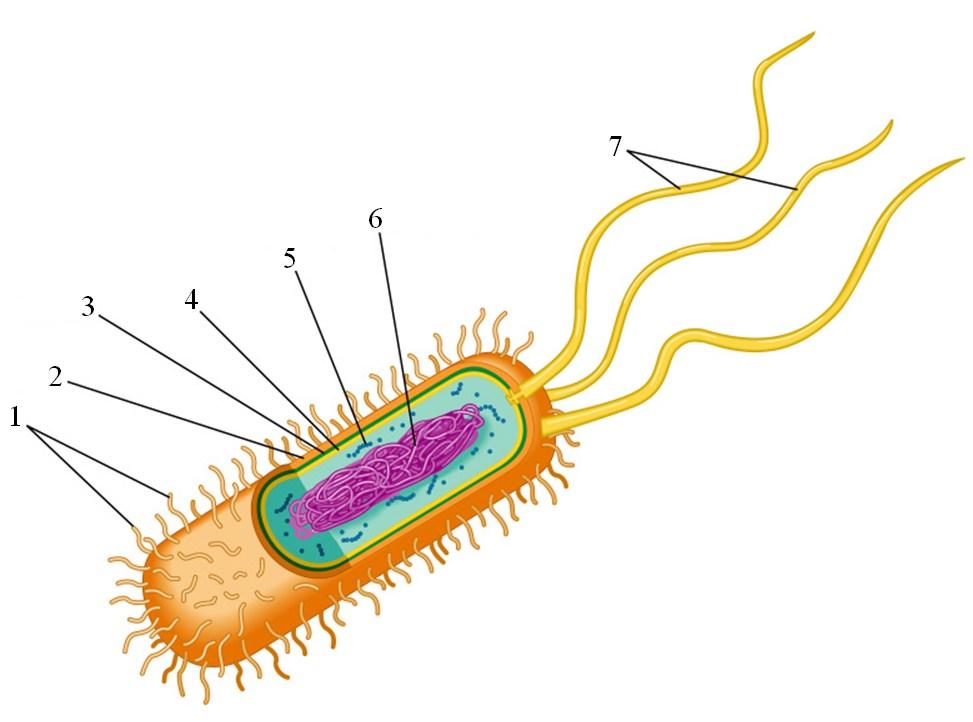 Questions EukaryoteProkaryoteVirusIs made out of a cell or cells?Has a nucleus? Is considering living?Can move on its own? Can reproduce or replicate? Has DNA? Has specialized structures? May have a cell wall?Has membrane-bound organelles? Has ribosomes? Has cytoplasm? Has chloroplast? Has mitochondrion? 